Allegato n. 1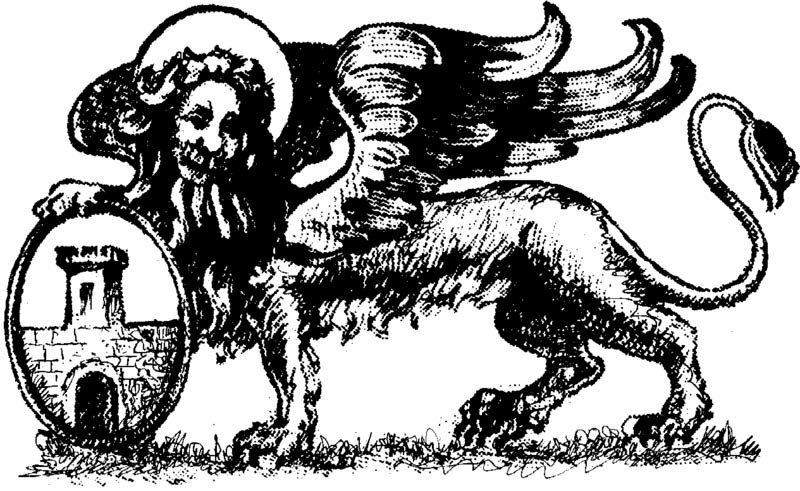 CITTA' DI ROVATOVia Lamarmora, 7 – 25038 Rovato – BS - Tel 03077131 – Fax 0307713217 E-mail    protocollo@pec.comune.rovato.bs.itCONCESSIONE  PER  L’AFFIDAMENTO  DEL  SERVIZIO  DI  ACCERTAMENTO  E  DI  RISCOSSIONE  ORDINARIA  E COATTIVA DEL CANONE PATRIMONIALE DI CONCESSIONE, AUTORIZZAZIONE O ESPOSIZIONE PUBBLICITARIA COMPRESA LA MATERIALE AFFISSIONE DI MANIFESTI E DEL CANONE DI CONCESSIONE PER L’OCCUPAZIONE DELLE AREE E DEGLI SPAZI APPARTENENTI AL DEMANIO O AL PATRIMONIO INDISPONIBILE, DESTINATI A MERCATI REALIZZATI ANCHE IN STRUTTURE ATTREZZATE PERIODO 01.01.2023 – 31.12.2027 CON POSSIBILITÀ  DI  RINNOVO  PER  UN  ULTERIORE  ANNO  E  DI  PROROGA  PER  ULTERIORI  SEI  MESI.  CIG 94747456EAlL/I SOTTOSCRITTO/SOTTOSCRITTI:sig./sig.ra	,  C.F.	, nato a	il	, residente a	in via	, nella suaqualità di	e legale rappresentante dell’impresa	, con sede in	, via	, C.A.P., iscritta al Registro delle Imprese di	al n.	, C.F.	, partita IVA n.	, in qualità   di   impresa	(se del caso inserire mandataria / mandante / consorzio / consorziata/delegante/delegataria )sig./sig.ra	,  C.F.	, nato a	il	, residente a	in via	, nella suaqualità di	e legale rappresentante dell’impresa	, con sede in	, via	, C.A.P., iscritta al Registro delle Imprese di	al n.	, C.F.	, partita IVA n.	, in qualità   di   impresa	(se del caso inserire mandataria / mandante / consorzio / consorziata/delegante/delegataria )sig./sig.ra	,  C.F.	, nato a	il	, residente a	in via	, nella suaqualità di	e legale rappresentante dell’impresa	, con sede in	, via	, C.A.P., iscritta al Registro delle Imprese di	al n.	, C.F.	, partita IVA n.	, in qualità  di  impresa	( se del caso inserire mandataria / mandante / consorzio / consorziata/delegante/delegataria )CHIEDE/CHIEDONOdi partecipare alla procedura aperta e di presentare offerta per la concessione in oggetto;A tal fine,ai sensi e per gli effetti dell’art. 76 del D.P.R. n. 445/2000 consapevole della responsabilità e delle conseguenze civili e penali previste in caso di dichiarazioni mendaci e/o formazione od uso di atti falsi, nonché in caso di esibizione di atti contenenti dati non più corrispondenti a verità e consapevole, altresì, che qualora emerga la non veridicità del contenuto della presentedichiarazione lo scrivente operatore economico decadrà dai benefici per i quali la stessa è rilasciata;DICHIARA SOTTO LA PROPRIA RESPONSABILITÀDICHIARANO IN CASO DI RTI/COASSICURAZIONE/AGGREGAZIONI DI IMPRESE E CONSORZIDi partecipare alla presente procedura nella seguente forma:Imprenditore individuale (art. 45, c. 2, lett. a D. Lgs. 50/2016);In forma associata, indicando di seguito il tipo di aggregazione:□(in caso di R.T.I. costituiti o costituendi, nonché di consorzi costituendi o in coassicurazione) che la partecipazione alla presente procedura di gara viene effettuata congiuntamente ai seguenti operatori economici (inserire denominazione, ragione sociale e ruolo – mandante/mandataria - delegante/delegataria di ciascun componente il raggruppamento):i quali, a corredo dell’offerta congiunta sottoscritta da tutti gli operatori economici raggruppandi/consorziandi - ovvero dall’operatore economico mandatario in caso di R.T.C. già costituiti - attestano la parte delle attività che ciascun operatore economico raggruppato e/o raggruppando/consorziando assume all’interno del R.T.C./consorzio nella seguente misura:□( in caso di operatore economico mandante di R.T.C. o consorzi non costituiti) di autorizzare l’operatore economico mandatario/delegatario a presentare un’unica offerta e, pertanto, di abilitare lo stesso a compiere in nome e per conto di tutti gli operatori economici componenti il raggruppamento o consorzio ogni attività, da compiere attraverso Sintel, utilizzato dalla stazione appaltante per la procedura di gara (presentazione documentazione sottoscritta dalle raggruppande, invio e ricezione delle comunicazioni da e per la stazione appaltante, ecc.), necessaria ai fini della partecipazione alla procedura, fermo restando, in ogni caso, che le dichiarazioni indicate nella documentazione di gara e, comunque, l’offerta economica verranno sottoscritte da tutti gli operatori economici raggruppandi;□(in caso di R.T.C. o consorzi non costituiti) che gli operatori economici in raggruppamento/consorzio si impegnano, in caso di aggiudicazione, a costituire R.T.C./consorzio conformandosi alla disciplina di cui all’art. 48 del D.Lgs. n. 50/2016, conferendo mandato collettivo speciale con rappresentanza all’operatore economico qualificato come mandatario il quale stipulerà il contratto in nome e per conto dei mandanti/consorziati;□(In caso di consorzi di cooperative e imprese artigiane o di consorzio stabile di cui all'articolo 45 comma 2, lettere b) e c) del D.Lgs. n. 50/2016) che il consorzio, ai sensi di quanto stabilito dall’art. 48, comma 7 del D.Lgs. n. 50/2016, concorre con i seguenti operatori economici consorziati (specificare quali): Inserire denominazione o ragione sociale, Codice fiscale	, sede legale	;□(in caso di cooperativa o consorzio tra cooperative) che l’operatore economico in quanto costituente cooperativa ovvero in quanto partecipante a consorzio fra cooperative è iscritta nell’Albo delle società cooperative istituito con DM 23/06/2004 al n.	;□che, ai sensi di quanto previsto all’art. 48, comma 7 del D.Lgs. n. 50/2016, con riferimento alla presente gara, i singoli operatori economici non hanno presentato offerta in più di un raggruppamento temporaneo o consorzio, ovvero singolarmente e quale componente di un raggruppamento di imprese o consorzio;□di essere consapevoli che, qualora fosse accertata la non veridicità del contenuto della presente dichiarazione, i singoli operatori economici e conseguentemente il costituendo/costituito RTC/consorzio verrà escluso dalla procedura ad evidenza pubblica per la quale è rilasciata o, se risultato aggiudicatario, decadrà dalla aggiudicazione medesima la quale verrà annullata e/o revocata e la stazione appaltante avrà la facoltà di escutere la cauzione provvisoria prestata; inoltre, qualora la non veridicità del contenuto della presente dichiarazione fosse accertata dopo la stipula del contratto, questo potrà essere risolto di diritto dalla stazione appaltante ai sensi dell’art. 1456 cod. civ..B.  di accettare, senza condizione o riserva alcuna, tutte le norme e disposizioni contenute nella documentazione gara, inclusi i criteri ambientali minimi di cui al decreto ministeriale 29 gennaio 2021;C. di essere edotto degli obblighi derivanti dal Codice di comportamento approvato con Deliberazione della Giunta n. 53 del 26/03/2014 e pubblicato sul sito internet del Comune di Rovato nella sezione “Amministrazione Trasparente – Disposizioni generali – Atti generali”, e di impegnarsi, in caso di aggiudicazione, ad osservare e a far osservare ai propri dipendenti e collaboratori, per quanto applicabile, il suddetto codice, pena la risoluzione del contratto;D. di accettare e impegnarsi a rispettare le clausole contenute nel protocollo per la trasparenza e la legalità appalti pubblici nei comuni della Provincia di Brescia approvato con delibera di Giunta Comunale n. 126 del 13/06/2016; H. di aver preso visione e di accettare il trattamento dei dati personali di cui al punto 27 del Disciplinare di gara;I. di disporre di un domicilio digitale attivo presente negli indici di cui agli articoli 6-bis (INI-PEC) e 6-ter (IPA) del decreto legislativo n. 82/05oppure L. (per gli operatori economici non presenti negli indici nazionali) di indicare il seguente indirizzo PEC _________________________________________________ per la ricezione delle comunicazioni di cui all’art. 76 del Codice appalti;Per le modalità di compilazione e sottoscrizione del presente modulo e per le modalità di assolvimento dell’imposta di bollo si rimanda al Disciplinare di Gara Documento informatico firmato digitalmente ai sensi del testo unico D.P.R. 28 dicembre 2000, n.445, del D.Lgs. 7 marzo 2005, n.82 e norme collegateOperatore economico (mandatario/ mandante, delegante/delegatario)Attività di competenza% dell’attività di competenza%%%%%%Totale100%